Пояснительная запискаПрограмма составлена на базе авторской программы И.Ф. Шарыгина и др. в соответствии с Примерной программой основного общего образования по геометрии в 5-6 классах, с учётом федерального компонента образовательных стандартов начального общего, основного общего и среднего (полного) общего образования (Методическое письмо Департамента государственной политики в образовании Министерства образования и науки Российской Федерации от   07.07.2005    № 03 – 1263 «О примерных программах по учебным предметам федерального базисного учебного плана»). Согласно базисному учебному плану общеобразовательной школы и рекомендации Министерства образования Российской Федерации выбрана данная учебная программа и учебно-методический комплект.Учебник: «Введение в геометрию 5-6», И. Ф. Шарыгина, Л. Н. Ерганжиевой.Математика является одним из основных системообразующих предметов школьного образования. А геометрия как важнейшая составляющая часть курса математики среди школьных предметов обусловливает ее особую роль с точки зрения всестороннего развития личности учащихся. В основе построения данного курса лежит идея гуманизации обучения, соответствующая современным представлениям о целях школьного образования и уделяющая особое внимание личности ученика, его интересам и способностям. В основе курса “Наглядная геометрия” должна лежать максимально конкретная, практическая деятельность ребенка, связанная с различными геометрическими объектами. В нем не должно быть теорем, строгих рассуждений, но должны присутствовать такие темы и задания, которые бы стимулировали учащегося к проведению несложных обоснований, к поиску тех или иных закономерностей.Данный курс дает возможность получить непосредственное знание некоторых свойств и качеств важнейших геометрических понятий, идей, методов, не нарушая гармонию внутреннего мира ребенка. Соединение этого непосредственного знания с элементами логической структуры геометрии не только обеспечивает разностороннюю пропедевтику систематического курса геометрии, но и благотворно влияет на общее развитие детей, т.к. позволяет использовать в индивидуальном познавательном опыте ребенка различные составляющие его способностей. Эта программа основана на активной деятельности детей, направленной на зарождение, накопление, осмысление и некоторую систематизацию геометрической информации. Такая ориентация подготовительного курса неслучайна, т.к. в систематическом курсе вся геометрическая информация представлена в виде логически стройной системы понятий и фактов. Но пониманию необходимости дедуктивного построения геометрии предшествовал долгий путь становления геометрии, начало которого было связано с практикой. Кроме того, изучение систематического курса геометрии начинается в том возрасте, когда интенсивно должно развиваться математическое мышление детей, когда реальная база для осознания математических абстракций должна быть уже заложена. Поэтому перед изучением систематического курса геометрии с учащимися необходимо проводить большую подготовительную работу, которая и предусмотрена программой “Наглядная геометрия”. Основные цели курса:развивать пространственное мышление и математическую культуру;учить ясно и точно излагать свои мысли ;формировать качества личности необходимые человеку в повседневной жизни: умение преодолевать трудности ,доводить начатое дело до конца;помочь приобрести опыт исследовательской работы;обеспечить базу математических знаний, достаточную для изучения смежных дисциплин и продолжения образования;сформировать устойчивый интерес учащихся к предмету;создание запаса геометрических представлений, которые в дальнейшем должны обеспечить основу для формирования геометрических понятий, идей, методов; максимальное развитие познавательных способностей учащихся; показать роль геометрических знаний в познании мира; развитие интуиции и геометрического воображения каждого учащегося. Программа рассчитана на 1 час в неделю, всего по  34 часа в 5 и 6 классах.Условные обозначения (сокращения),используемые в тематическом планировании базисного изучения материала по математике:В столбце «Тип урока»:К – комбинированный урок (ознакомление с новым материалом, закрепление изученного материала)ПЗУ – применение знаний и уменийОСЗ – обобщение и систематизация знанийВ столбце «Вид контроля» (индивидуальное, фронтальное, групповое оценивание):СП – самопроверкаВП – взаимопроверкаРК – работа по карточкамФО – фронтальный опросУО – устный опросИО – индивидуальный опросВ столбце «Средства обучения»:ЧИИ – чертёжные измерительные инструментыДМ – дидактический материалНП – наглядные пособияРМ – раздаточный материалВ столбце «Метод обучения»:ИР – информационно-развивающийПП – проблемно-поисковыйТР – творчески-репродуктивныйР - репродуктивныйРазвёрнутое календарно-тематическое планирование базового изучения материала по введению в геометрию -  5 классРазвёрнутое календарно-тематическое планирование базового изучения материала по введению в геометрию -  6 классМуниципальное бюджетное общеобразовательное учреждение «Шеломовская средняя общеобразовательная школа» «Рассмотрено»                                                    «Согласовано»                           «Утверждаю»   на заседании методического объединения            Зам.директора по УВР               Директор МОУ «Шеломовская СОШ» учителей естественнонаучных дисциплин            __________ Л.Е.Лямцева           __________ Т.И.Гурова  Протокол № _   от «__» _______ 20__г.                «__»__________20__г                 «__»__________20__г   Руководитель методического объединения  _____________ И.М. Мамеева-ШварцманРабочая программа учебного курса«Введение в геометрию»для 5-6 классов основного общего образования(базовый уровень)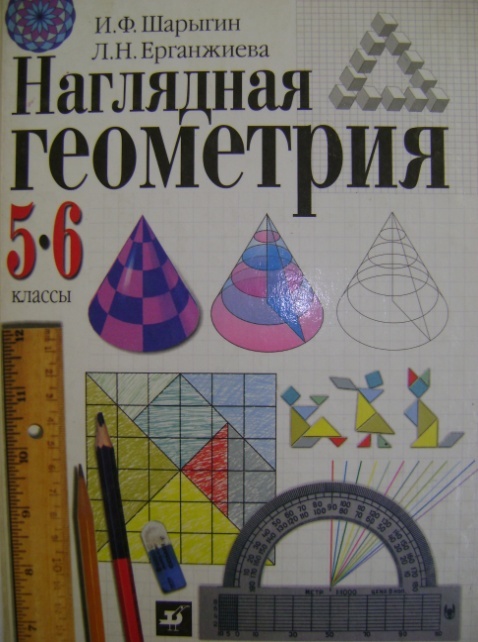 20__ - 20__ учебный год1 четверть2 четверть3 четверть4 четвертьитогоКоличество недель9710834Количество часов в неделю1111Количество часов в четверть9710834I четверть (9 недель по 1 уроку = 9 уроков)I четверть (9 недель по 1 уроку = 9 уроков)I четверть (9 недель по 1 уроку = 9 уроков)I четверть (9 недель по 1 уроку = 9 уроков)I четверть (9 недель по 1 уроку = 9 уроков)I четверть (9 недель по 1 уроку = 9 уроков)I четверть (9 недель по 1 уроку = 9 уроков)I четверть (9 недель по 1 уроку = 9 уроков)I четверть (9 недель по 1 уроку = 9 уроков)I четверть (9 недель по 1 уроку = 9 уроков)№ урока четв.№ урокаДатапунктСодержание учебного материалаТип урокаТип урокаВид контроляСредства обученияМетод обучения111Первые шаги в геометрииККФОВПСПЧИИНПДМРМИРР221Первые шаги в геометрии. Решение задачПЗУПЗУФОВПСПЧИИНПДМРМИРР332Пространство и размерностьККФОВПСПЧИИНПДМРМИРР442Пространство и размерность. Решение задачПЗУПЗУФОВПСПЧИИНПДМРМИРР553Простейшие геометрические фигурыККФОВПСПЧИИНПДМРМИРР663Простейшие геометрические фигурыПЗУПЗУСПЧИИНПДМРМПП, ТР774Конструирование из ТККРКЧИИНПДМРМПП, ТР884Конструирование из ТПЗУПЗУВПЧИИНПДМРМИР, ПП995Куб и его свойстваККФО ЧИИНПДМРМИР, ППII четверть (7 недель по 1 уроку = 7 уроков)II четверть (7 недель по 1 уроку = 7 уроков)II четверть (7 недель по 1 уроку = 7 уроков)II четверть (7 недель по 1 уроку = 7 уроков)II четверть (7 недель по 1 уроку = 7 уроков)II четверть (7 недель по 1 уроку = 7 уроков)II четверть (7 недель по 1 уроку = 7 уроков)II четверть (7 недель по 1 уроку = 7 уроков)II четверть (7 недель по 1 уроку = 7 уроков)II четверть (7 недель по 1 уроку = 7 уроков)1105Куб и его свойстваПЗУПЗУПП, ТР2116Задачи на разрезание и складывание фигурККРКПП, ТР3126Задачи на разрезание и складывание фигурПЗУПЗУПП, ТР4137ТреугольникККУОИР, ПП5147ТреугольникККУОИР, ПП6158Правильные многогранникиККУОИР, ПП7168Правильные многогранникиПЗУПЗУФОИР, ППIII четверть (10 недель по 1 уроку = 10 уроков)III четверть (10 недель по 1 уроку = 10 уроков)III четверть (10 недель по 1 уроку = 10 уроков)III четверть (10 недель по 1 уроку = 10 уроков)III четверть (10 недель по 1 уроку = 10 уроков)III четверть (10 недель по 1 уроку = 10 уроков)III четверть (10 недель по 1 уроку = 10 уроков)III четверть (10 недель по 1 уроку = 10 уроков)III четверть (10 недель по 1 уроку = 10 уроков)III четверть (10 недель по 1 уроку = 10 уроков)1179Геометрические головоломкиКРКРКПП2189Геометрические головоломкиПЗУВПВПР, ТР31910Измерение длиныКИОИОЧИИНПИР, РР, ПП42010Измерение длиныКСПСПЧИИНПИР, РР, ПП5211111Измерение площади и объёмаКФОФОФОФОЧИИНПИР, РР, ПП6221111Измерение площади и объёмаПЗУФОФОФОФОЧИИ, ДМИР, РР, ПП72312Вычисление длины, площади и объёмаКФОФОФОФОЧИИ, ДМИР, РР, ПП82412Вычисление длины, площади и объёмаПЗУВПВПЧИИНПРМИР, РР, ПП92513ОкружностьКУОУО, ВПУО, ВПЧИИНПРМИР, РР, ПП102613ОкружностьКУОУО, ВПУО, ВПЧИИНПРМИР, РР, ППIV четверть (8 недель по 1 уроку = 8 уроков)IV четверть (8 недель по 1 уроку = 8 уроков)IV четверть (8 недель по 1 уроку = 8 уроков)IV четверть (8 недель по 1 уроку = 8 уроков)IV четверть (8 недель по 1 уроку = 8 уроков)IV четверть (8 недель по 1 уроку = 8 уроков)IV четверть (8 недель по 1 уроку = 8 уроков)IV четверть (8 недель по 1 уроку = 8 уроков)IV четверть (8 недель по 1 уроку = 8 уроков)IV четверть (8 недель по 1 уроку = 8 уроков)12714Геометрический тренингКИОИОРМЧИИ, ДМПП, ТР22814Геометрический тренингПЗУСПСПРМЧИИ, ДМПП, ТР32915Топологические опытыКВПВПРМЧИИ, ДМПП, ТР43015Топологические опытыПЗУУОУОРМЧИИ, ДМПП, ТР53116Задачи со спичкамиКФОФОРМЧИИ, ДМПП, ТР63216Задачи со спичкамиПЗУРКРКРМЧИИ, ДМИР, ТР73317Зашифрованная перепискаКФОФОРМЧИИ, ДМИР, ТР83417Зашифрованная перепискаПЗУВПВПРМЧИИ, ДМР, ТРI четверть (9 недель по 1 уроку = 9 уроков)I четверть (9 недель по 1 уроку = 9 уроков)I четверть (9 недель по 1 уроку = 9 уроков)I четверть (9 недель по 1 уроку = 9 уроков)I четверть (9 недель по 1 уроку = 9 уроков)I четверть (9 недель по 1 уроку = 9 уроков)I четверть (9 недель по 1 уроку = 9 уроков)I четверть (9 недель по 1 уроку = 9 уроков)I четверть (9 недель по 1 уроку = 9 уроков)№ урока четв.№ урокаДатапунктСодержание учебного материалаТип урокаВид контроляСредства обученияМетод обучения1118Задачи, головоломки, игрыКФОВПСПЧИИНПДМРМИРР2218Задачи, головоломки, игры. Решение задачКФОВПСПЧИИНПДМРМИРР3319Фигурки из кубиков и их частейКФОВПСПЧИИНПДМРМИРР4419Фигурки из кубиков и их частей. Решение задачПЗУРКЧИИНПДМРМПП, ТР5520Параллельность и перпендикулярностьКФО ЧИИНПДМРМИР6620Параллельность и перпендикулярность. Решение задачПЗУРКЧИИНПДМРМПП, ТР7721ПараллелограммыКУОЧИИНПДМРМИР8821Параллелограммы. Решение задачКУОЧИИНПДМРМИР9922Координаты, координаты, координатыПЗУРКЧИИНПДМРМППII четверть (7 недель по 1 уроку = 7 уроков)II четверть (7 недель по 1 уроку = 7 уроков)II четверть (7 недель по 1 уроку = 7 уроков)II четверть (7 недель по 1 уроку = 7 уроков)II четверть (7 недель по 1 уроку = 7 уроков)II четверть (7 недель по 1 уроку = 7 уроков)II четверть (7 недель по 1 уроку = 7 уроков)II четверть (7 недель по 1 уроку = 7 уроков)II четверть (7 недель по 1 уроку = 7 уроков)11022Координаты, координаты, координаты… Решение задачКИОЧИИНПИР21123ОригамиКФОЧИИНПИР, Р31223Оригами. Решение задачПЗУФОЧИИ, ДМИР, Р41324Замечательные кривыеКУОВПЧИИНПРМИРТР51424Замечательные кривые. Решение задачКУОВПЧИИНПРМИРТР61525Кривые ДраконаКУОВПЧИИНПРМИРТР71625Кривые Дракона. Решение задачПЗУРКЧИИНПРМПП, ТРIII четверть (10 недель по 1 уроку = 10 уроков)III четверть (10 недель по 1 уроку = 10 уроков)III четверть (10 недель по 1 уроку = 10 уроков)III четверть (10 недель по 1 уроку = 10 уроков)III четверть (10 недель по 1 уроку = 10 уроков)III четверть (10 недель по 1 уроку = 10 уроков)III четверть (10 недель по 1 уроку = 10 уроков)III четверть (10 недель по 1 уроку = 10 уроков)III четверть (10 недель по 1 уроку = 10 уроков)№ урока четв.№ урокаДатапунктСодержание учебного материалаТип урокаВид контроляСредства обученияМетод обучения11726ЛабиринтыКФОРМИР, ТР21826Лабиринты. Решение задачПЗУРКДМПП31927Геометрия клетчатой бумагиКИОРМТР42027Геометрия клетчатой бумаги. Решение задачКУОЧИИИРР52128Зеркальное отражениеКФОЧИИ, НПИРР62228Зеркальное отражение. Решение задачКУОСПЧИИНПРМИРР72329СимметрияПЗУУОСПЧИИНПРМИРР82429Симметрия. Решение задачКУОСПЧИИНПРМИРР92530БордюрыКРКЧИИ, НПИР, ТР102630Бордюры. Решение задачКРКЧИИ, РМИР, ТРIV четверть (8 недель по 1 уроку = 8 уроков)IV четверть (8 недель по 1 уроку = 8 уроков)IV четверть (8 недель по 1 уроку = 8 уроков)IV четверть (8 недель по 1 уроку = 8 уроков)IV четверть (8 недель по 1 уроку = 8 уроков)IV четверть (8 недель по 1 уроку = 8 уроков)IV четверть (8 недель по 1 уроку = 8 уроков)IV четверть (8 недель по 1 уроку = 8 уроков)IV четверть (8 недель по 1 уроку = 8 уроков)12731ОрнаментыКФОЧИИИРТР22831Орнаменты. Решение задачКФОЧИИИРТР32932Симметрия помогает решать задачиКУОЧИИИРТР43032Симметрия помогает решать задачи. Решение задачКИОВПЧИИНПИРТР53133Одно важное свойство окружностиКИОВПЧИИНПИРТР63233Одно важное свойство окружности. Решение задачПЗУИОВПРКР73334Задачи, головоломки, игрыКФОЧИИИР, Р83434Задачи, головоломки, игры. Решение задачПЗУРКРМПП